Vážená paní magistro,o tomto zákazu jsem dosud nevěděl, protože to není zákaz antidopingový.Je to zakázáno z lékařských důvodů pravděpodobně Lékařskou komisí UCI z důvodu ochrany zdraví cyklistů, aby nepodstupovali enormní zátěže pod léky tlumícími bolest.Je tedy třeba informovat cyklisty a pokud možno i jejich lékaře.S pozdravemJan ChlumskýRNDr. Jan ChlumskýVedoucí Programového úsekuAntidopingový výbor ČRZa Císařským mlýnem 1063170 00 Praha 7tel. 233 382 701mobil 604 289 442From: Jara Krakovičová, ČSC [mailto:krakovicova@ceskysvazcyklistiky.cz]
Sent: Thursday, May 9, 2019 3:48 PM
To: RNDr. Jan Chlumský
Cc: Petr Marek
Subject: UCI - Tramadol - zakázaný?Vážený pane Chlumský,Poprosila bych Vás o konzultaci ohledně zákazu látky / léku Tramadol.Na webových stránkách je uveřejněn článek o jeho zákazu - Tramadol ban: All you need to know https://www.uci.org/inside-uci/press-releases/tramadol-ban-all-you-need-to-knowNa seznamu zakázaných látek a léků jsem ho nenašla. Jedná se tedy o zákazaný prostředek?Pro jistotu se ptám, abychom případně informovali cyklistickou obec.Děkuji moc za pomocJarka Krakovičová--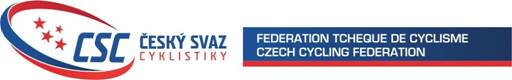 Mgr. Jaroslava KrakovičováGenerální sekretář Český svaz cyklistiky, z.s.Nad Hliníkem  4,150 00 Praha 5tel.: +420 602 666 457email:krakovicova@ceskysvazcyklistiky.cz